Scheda creazione cache NOVARA venerdì 22 settembre 2017Scaricare il file sul proprio PC, cancellare le schede non utilizzate, compilare la scheda di competenza, 
inviarla a bianchi-ricordi@libero.itNB le coordinate fornite sono indicative, una volta collocata la cache indicate le coordinate corrette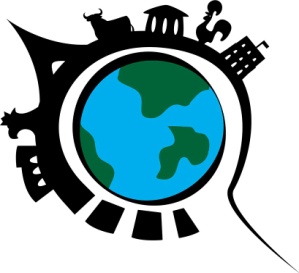 Vedi pagg successive…----------------------------------------------------------SE POSSIBILE, Controllare lo stato delle cache:BROLETTO (SU GEOCACHING.COM)CUPOLA (CACHE NON NOSTRA SU GEOCACHING.COM VERIFICARE SPARIZIONE) DUOMO (CACHE NOSTRA MAI CARICATA PER PROBLEMA DI DISTANZA)CASTELLO – MONUMENTO AVIATORE (NOSTRA MAI CARICATA PER PROBLEMA DI DISTANZA)MURA ROMANE VICINO AL CONSERVATORIO (CACHE NOSTRA MAI CARICATA PER PROBLEMA DI DISTANZA)Nel caso le cache siano sparite occorre sostituirle----------------------------------------------------------Coordinate indicative45.446726, 8.616663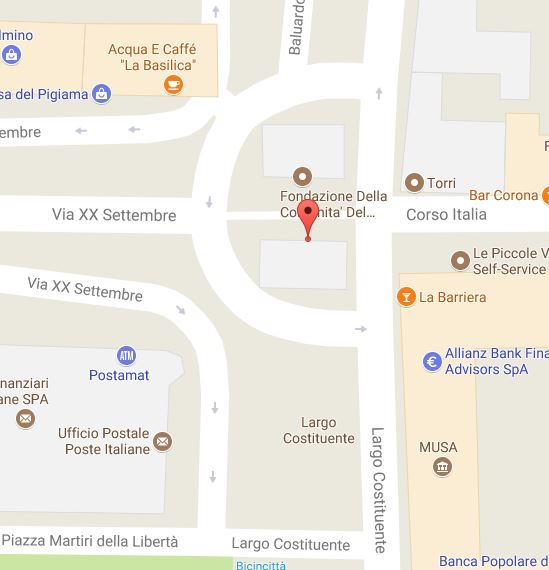 Coordinate corretteNome cacheBarriera AlbertinaDescrizione luogoFoto luogoFoto cacheTipo cacheDimensioni cacheIndizio / indovinelloTesto aggiuntivo (optional)Coordinate indicative45.449194, 8.617570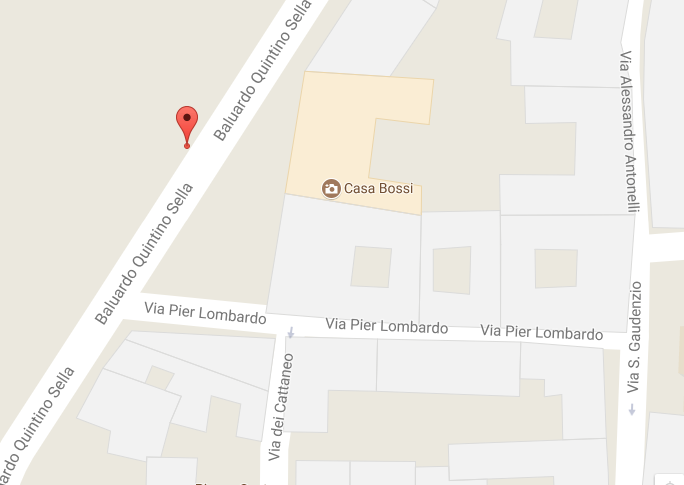 Coordinate corretteNome cache Casa Bossi Descrizione luogoFoto luogoFoto cacheTipo cacheDimensioni cacheIndizio / indovinelloTesto aggiuntivo (optional)Coordinate indicative45.445738, 8.618153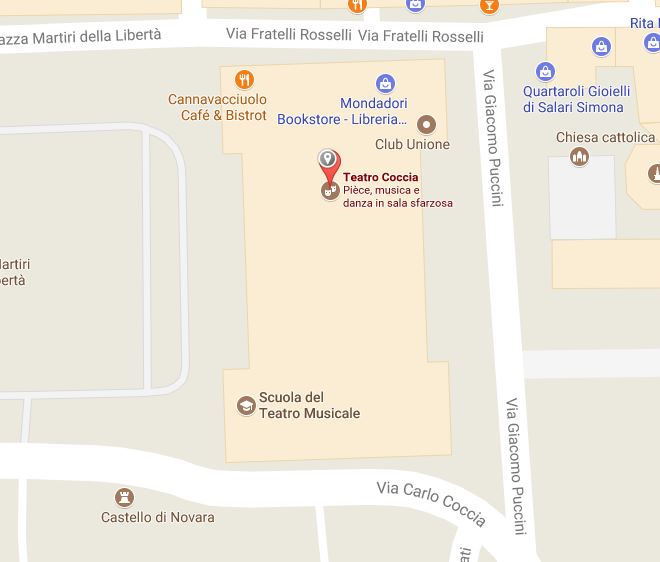 Coordinate corretteNome cacheTeatro CocciaDescrizione luogoFoto luogoFoto cacheTipo cacheDimensioni cacheIndizio / indovinelloTesto aggiuntivo (optional)Coordinate indicative45.446213, 8.620885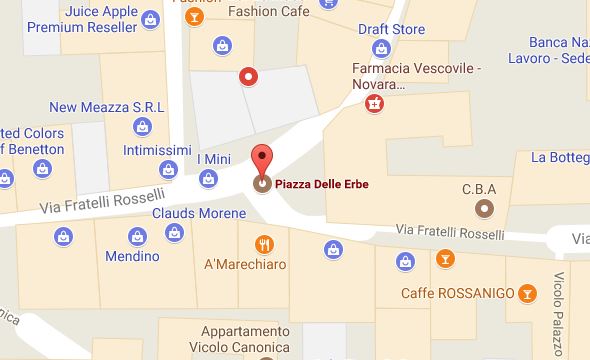 Coordinate corretteNome cachePiazza delle ErbeDescrizione luogoFoto luogoFoto cacheTipo cacheDimensioni cacheIndizio / indovinelloTesto aggiuntivo (optional)Coordinate indicative45.446964, 8.622041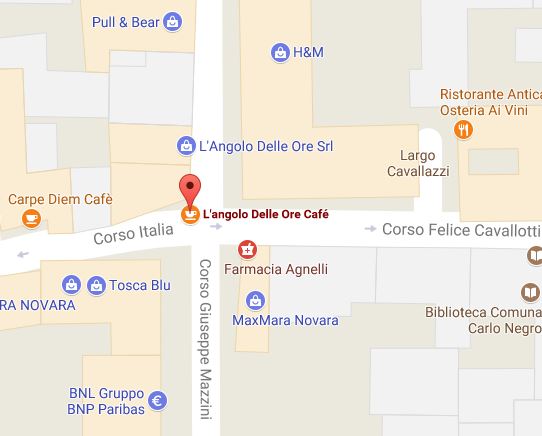 Coordinate corretteNome cacheAngolo delle oreDescrizione luogoFoto luogoFoto cacheTipo cacheDimensioni cacheIndizio / indovinelloTesto aggiuntivo (optional)Coordinate indicative45.448422, 8.622486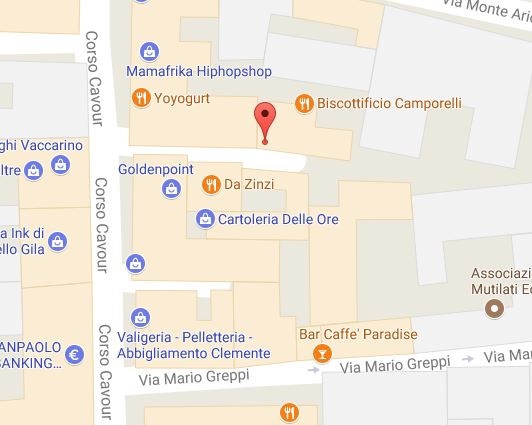 Coordinate corretteNome cache Camporelli – vicolo Monte ArioloDescrizione luogoFoto luogoFoto cacheTipo cacheDimensioni cacheIndizio / indovinelloTesto aggiuntivo (optional)Coordinate indicative45.449766, 8.621877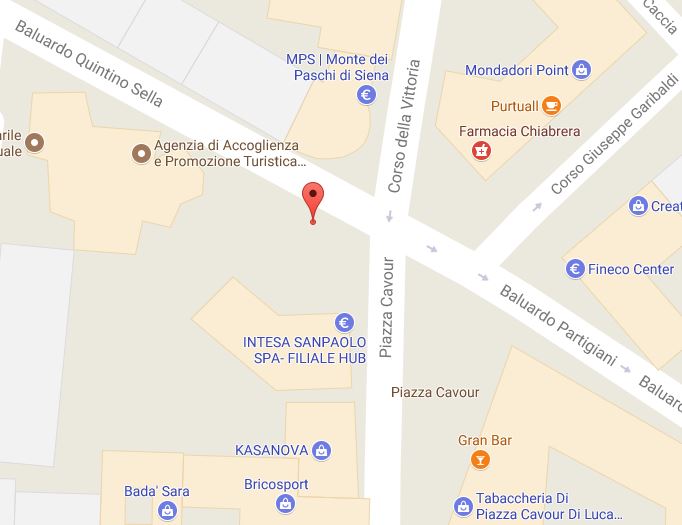 Coordinate corretteNome cache Piazza Cavour – rovine romaneDescrizione luogoFoto luogoFoto cacheTipo cacheDimensioni cacheIndizio / indovinelloTesto aggiuntivo (optional)Coordinate indicative45.450317, 8.620814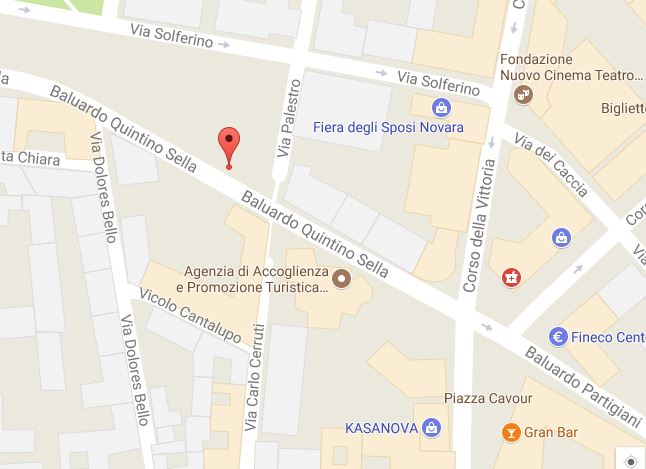 Coordinate corretteNome cache Descrizione luogoCupola dal BaluardoFoto luogoFoto cacheTipo cacheDimensioni cacheIndizio / indovinelloTesto aggiuntivo (optional)Coordinate indicative 45.445930, 8.619146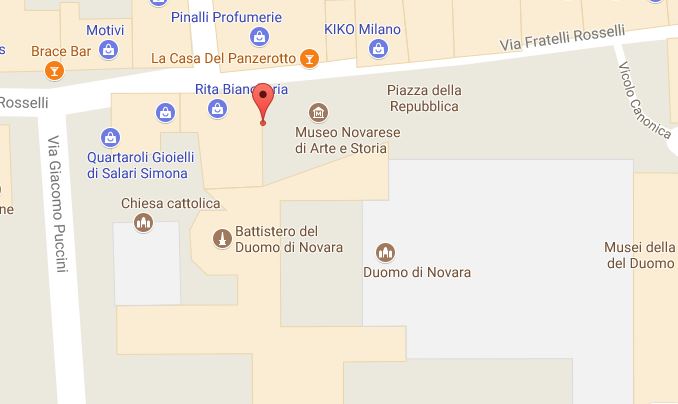 Coordinate corretteNome cache Descrizione luogoCorpo di Guardia (piazza Duomo)Foto luogoFoto cacheTipo cacheDimensioni cacheIndizio / indovinelloTesto aggiuntivo (optional)